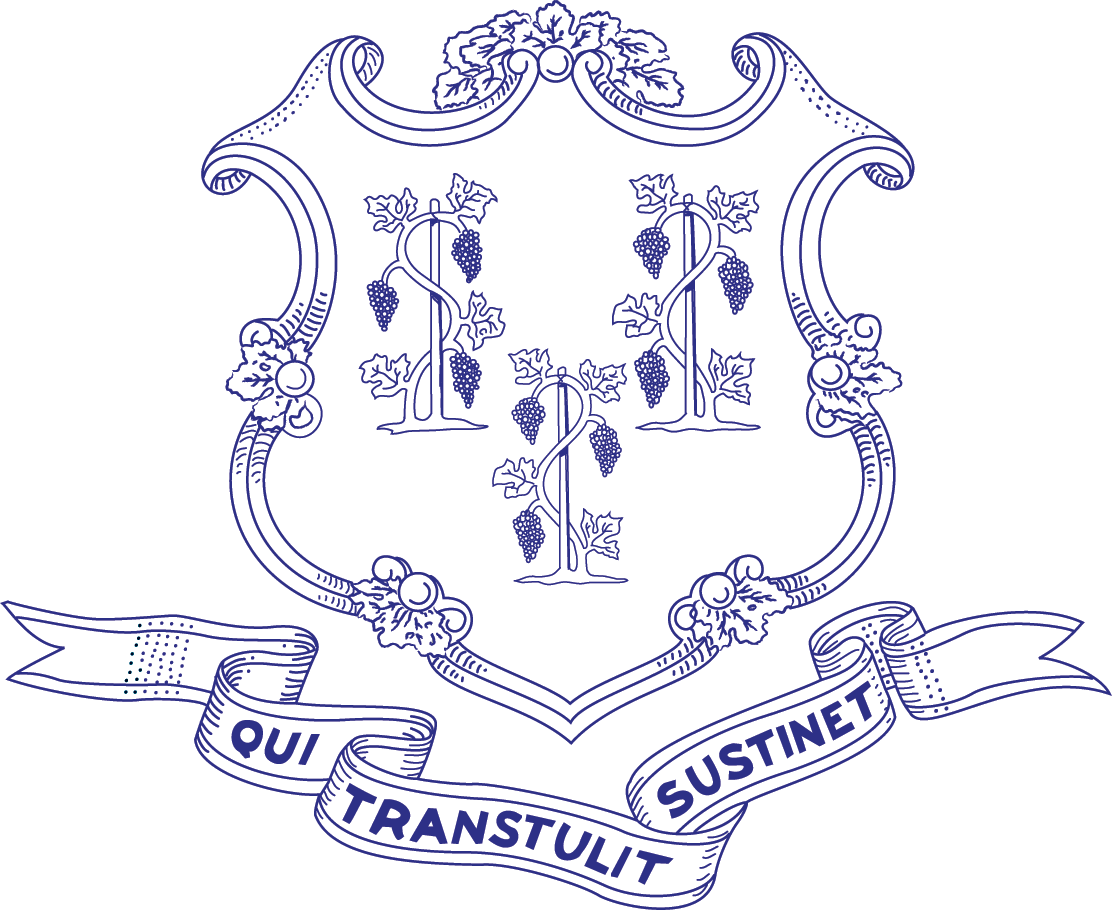 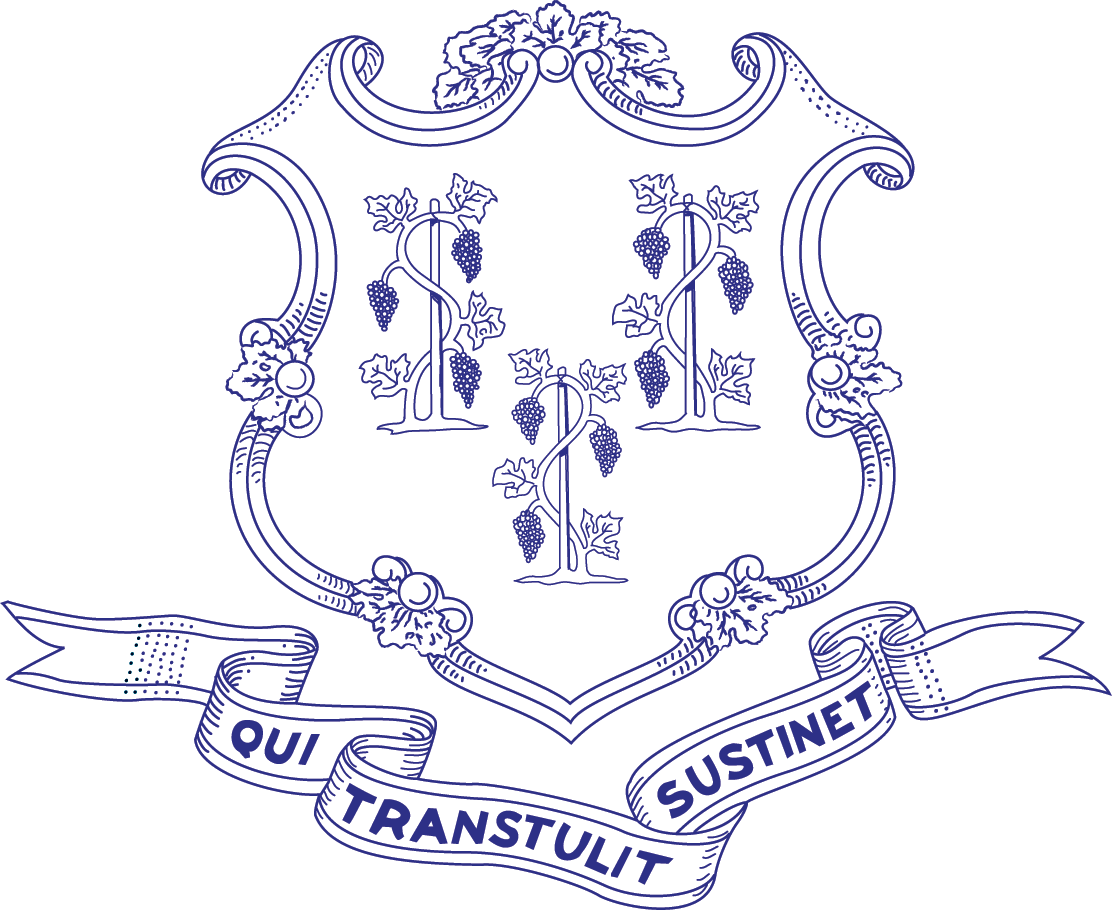 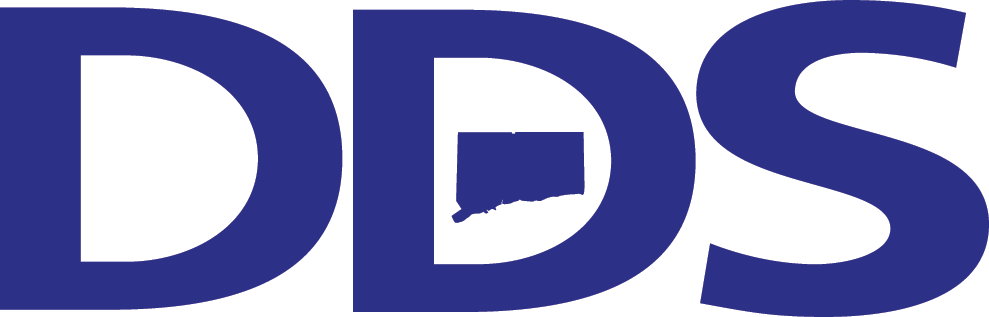 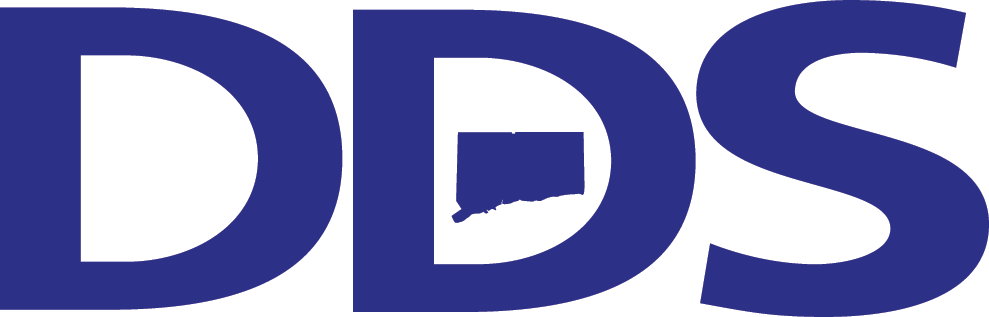 State of ConnecticutDepartment of Developmental ServicesSAMPLE NOTICE OF EMERGENCY TRANSFERDATENAME AND ADDRESSRE: 	Notice of Emergency TransferDear NAME OF INDIVIDUAL OR LEGAL REPRESENTATIVE:As you may be aware, NAME OF INDIVIDUAL was transferred on an emergency basis to NAME AND ADDRESS OF RESIDENCE on DATE OF TRANSFER. The emergency transfer involved moving from a residential facility that is operated, licensed, or funded by DDS to another residential facility that also is operated, licensed, or funded by DDS.  It has been determined by the Commissioner of Developmental Services that this move is in the best interest of NAME OF INDIVIDUAL.  State statute requires DDS to inform you of this emergency transfer, even if you have been involved in the planning process of the transfer, and to let you know that you have the right to object to the planned transfer.Pursuant to section 17a-210(b) of the Connecticut General Statutes, you have the right to object to the emergency transfer of NAME OF INDIVIDUAL.  If you object to the emergency transfer, you have 10 days after the date of receipt of the certified letter containing this Notice of Emergency Transfer to return the Objection to Transfer form enclosed.  Complete the Objection to Transfer form and return it to NAME OF CASE MANAGER, ADDRESS OF CASE MANAGER.  Upon receipt of your Objection to Transfer, a hearing will be scheduled on the objection to the emergency transfer, which shall be conducted in accordance with the provisions of Chapter 54 of the Connecticut General Statutes.  If requested, the department will endeavor to schedule a date and time for the hearing, which is convenient for you.  NAME OF INDIVIDUAL will continue to reside at NAME OF RESIDENCE pending the outcome of the hearing.If you would like assistance, Disability Rights Connecticut (DRCT) is available to help you.  You may contact this office by telephone at (860) 297-4300 or (800) 842-7303, by email at info@DisRightsCT.org, or in writing to DRCT, 846 Wethersfield Avenue, Hartford, CT 06114.  Sincerely,Case ManagerRegional Director, or Director’s designee